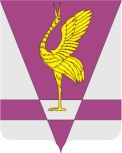 В соответствии с частью 4 статьи 15 Федерального закона от 06.10.2003 № 131-ФЗ «Об общих принципах организации местного самоуправления в Российской Федерации», руководствуясь пунктом 4 статьи 7, статьей 23 Устава Ужурского района Красноярского края, Ужурский районный Совет депутатов РЕШИЛ:1. Муниципальному образованию Ужурский район Красноярского края передать часть полномочий по решению вопросов местного значения по содержанию гидротехнического сооружения пруда «Михайловский» в Муниципальное образование Михайловский сельсовет Красноярского края.2. Одобрить соглашение о передаче части полномочий по решению вопросов местного значения, согласно приложению к настоящему решению.3. Настоящее решение подлежит официальному опубликованию в специальном выпуске газеты «Сибирский хлебороб» и вступает в силу с 01.01.2024.СОГЛАШЕНИЕ о передаче части полномочий по решению вопросов местного значения00.00.2023 											г.УжурМуниципальное образование Ужурский район Красноярского края, именуемое в дальнейшем «Район», в лице главы района Зарецкого Константина Николаевича, действующего на основании Устава, с одной стороны и муниципальное образование Михайловский сельсовет Ужурского района Красноярского края, именуемое в дальнейшем «МО Михайловский сельсовет», в лице главы МО Михайловский сельсовет Паукова Владимира Геннадьевича, действующего на основании Устава, с другой стороны, вместе именуемые «Стороны», заключили настоящее соглашение о нижеследующем:1. Предмет соглашения1.1. Предметом настоящего соглашения является передача Районом МО Михайловскому сельсовету осуществления части полномочий, установленных п.п. 24 п. 1 ст. 15 Федерального закона от 06.10.2003 № 131-ФЗ «Об общих принципах организации местного самоуправления в Российской Федерации», в соответствии с п. 1.2 настоящего соглашения за счет иных межбюджетных трансфертов, перечисляемых из бюджета Района в бюджет МО Михайловский сельсовет, руководствуясь п. 4 ст. 15 Федерального закона от 06.10.2003 № 131-ФЗ «Об общих принципах организации местного самоуправления в Российской Федерации».1.2. Район передает, а МО Михайловский сельсовет принимает выполнение следующих полномочий:- содержание гидротехнического сооружения пруда «Михайловский», которое включает в себя:1. градирование дороги;2. расчистка русла от плавуна;3. замена сплоток;4. в установленном законом порядке осуществление страхования ГТС путем заключения договора;5. транспортные расходы (затраты на топливо), связанные с обслуживанием объекта;6. оплата труда обслуживающего персонала.2. Порядок определения ежегодного объёма и порядка перечисленияиных межбюджетных трансфертов2.1. Выполнение полномочий по предмету настоящего соглашения осуществляется за счет иных межбюджетных трансфертов, перечисляемых из бюджета Района в бюджет МО Михайловский сельсовет, в соответствии с бюджетной росписью.2.2. Размер иных межбюджетных трансфертов на выполнение части полномочий, предусмотренных п. 1.2 настоящего соглашения на 2024-2026 годы определяется в соответствии методикой расчетов иных межбюджетных трансфертов и составляет общую сумму 1728600,00 (один миллион семьсот двадцать восемь тысяч шестьсот) рублей 00 копеек.2024 год – 576200,00 (пятьсот семьдесят шесть тысяч двести) рублей 00 копеек;2025 год – 576200,00 (пятьсот семьдесят шесть тысяч двести) рублей 00 копеек;2026 год – 576200,00 (пятьсот семьдесят шесть тысяч двести) рублей 00 копеек.2.3. Перечисление иных межбюджетных трансфертов, предоставляемых из бюджета Района в бюджет МО Михайловский сельсовет на реализацию полномочий, указанных в п. 1.2 осуществляется ежемесячно, до 20 числа каждого месяца в размере 1/12 годового объема иных межбюджетных трансфертов.2.4. В случае если не использованный по состоянию на 1 января текущего финансового года, следующего за отчетным остаток иных межбюджетных трансфертов не перечислен в доход районного бюджета, указанные средства подлежат взысканию в доход районного бюджета в порядке, установленном приказом финансового управления администрации Ужурского района Красноярского края от 19.05.2016 № 33 «Об утверждении Порядка взыскания в районный бюджет неиспользованных остатков целевых средств».3.Права и обязанности сторон3.1. Район:3.1.1. Перечисляет МО Михайловский сельсовет иные межбюджетные трансферты, предназначенные для осуществления переданных по настоящему соглашению полномочий в размере и порядке, установленных разделом 2 настоящего соглашения.3.1.2. Осуществляет контроль за исполнением МО Михайловский сельсовет полномочий в соответствии с п. 1.2. настоящего соглашения, а также за целевым использованием финансовых средств, предоставленных на эти цели. В случае выявления нарушений дает обязательные для исполнения Районом письменные предписания для устранения выявленных нарушений в месячный срок с момента получения предписания об устранении выявленных нарушений.3.2. МО Михайловский сельсовет:3.2.1. Осуществляет полномочия, переданные ему Районом, в соответствии с п. 1.2. настоящего соглашения и действующим законодательством в пределах, выделенных на эти цели финансовых средств, предусмотренных разделом 2 настоящего соглашения.3.2.2. Рассматривает представленные Районом требования об устранении выявленных нарушений со стороны МО Михайловский сельсовет по реализации, переданных Районом части полномочий, не позднее чем в месячный срок (если в требовании не указан иной срок) принимает решение по устранению нарушений и информирует в течение 3 дней об этом Район.3.2.3. В случае невозможности надлежащего исполнения переданных полномочий, МО Михайловский сельсовет обязан сообщить об этом в письменной форме Району в тридцатидневный срок.3.2.4. Район оставляет за собой право владения особо ценным недвижимым и движимым имуществом, материально- техническими средствами, оборудованием, мебелью для осуществления полноценного функционирования гидротехнического сооружения.4. Ответственность сторон4.1. Установление факта ненадлежащего осуществления МО Михайловский сельсовет переданных полномочий является основанием для одностороннего расторжения данного Соглашения. Расторжение Соглашения влечет за собой возврат перечисленных финансовых средств, за вычетом фактических расходов, подтвержденных документально, в десятидневный срок с момента подписания соглашения о расторжении или получения письменного уведомления о расторжении Соглашения.4.2. МО Михайловский сельсовет несет ответственность за осуществление переданных ему полномочий в той мере, в какой эти полномочия обеспечены финансовыми средствами.4.3. В случае неисполнения Районом, вытекающих из настоящего Соглашения, обязательств по финансированию осуществления МО Михайловский сельсовет переданных полномочий, последний вправе требовать расторжения данного Соглашения, и уплаты Районом  неустойки в размере 1/500 ставки рефинансирования ЦБ РФ, действующей на день неисполнения обязательств по данному соглашению, от суммы иных межбюджетных трансфертов за отчетный год, а также возмещения понесенных убытков в части, непокрытой неустойкой.4.4. В случае неисполнения МО Михайловский сельсовет вытекающих из настоящего соглашения обязательств, Район вправе использовать меры ответственности, предусмотренные главой 25 Гражданского кодекса Российской Федерации.5. Срок действия, основания и порядок прекращения действия Соглашения5.1. Настоящее Соглашение действует с 01 января 2024 года по 31 декабря 2026 года.5.2. Действие настоящего Соглашения может быть прекращено досрочно:5.2.1. По соглашению Сторон.5.2.2. В одностороннем порядке, в случае:1) изменения действующего законодательства Российской Федерации;2) неисполнения или ненадлежащего исполнения одной из Сторон своих обязательств в соответствии с настоящим Соглашением;3) если осуществление полномочий становится невозможным, либо при сложившихся условиях эти полномочия могут быть наиболее эффективно осуществлены Районом самостоятельно.5.3. Уведомление о расторжении настоящего Соглашения в одностороннем порядке направляется второй стороне не менее чем за тридцать дней, при этом второй стороне возмещаются все убытки, установленные настоящим Соглашением.6. Прочие условия6.1. Все споры и разногласия, возникающие между Сторонами по настоящему Соглашению, подлежат разрешению путем обязательных переговоров между Сторонами или в судебном порядке.6.2. Настоящее Соглашение составлено в двух экземплярах, имеющих равную юридическую силу – по одному для каждой из сторон.6.3. Внесение изменений и дополнений в настоящее Соглашение осуществляется путем подписания Сторонами дополнительных соглашений.6.4. По вопросам, не урегулированным настоящим Соглашением, Стороны руководствуются действующим законодательством.7. Реквизиты и подписи сторонМетодика расчета иных межбюджетные трансфертовпредоставляемых муниципальным образованием Ужурский район по передаче части полномочий МО Михайловский сельсоветS=Z+TS – объем иных межбюджетных трансфертовZ – фонд оплаты трудаТ – текущие расходыZ=K*Фотм*12*1,302К- количество ставок =0,75Фотм- min заработная плата12-количество месяцев1,302-начисления на оплату трудаТ=a+в+c+d+eа-градирование дорогив-расчистка руслас-замена сплоткиd-страховка ГТСе-ГСМКРАСНОЯРСКИЙ КРАЙУЖУРСКИЙ РАЙОННЫЙ СОВЕТДЕПУТАТОВРЕШЕНИЕКРАСНОЯРСКИЙ КРАЙУЖУРСКИЙ РАЙОННЫЙ СОВЕТДЕПУТАТОВРЕШЕНИЕКРАСНОЯРСКИЙ КРАЙУЖУРСКИЙ РАЙОННЫЙ СОВЕТДЕПУТАТОВРЕШЕНИЕ20.12.2023 г. Ужур№ 39-259рО передаче части полномочий по решению вопросов местного значенияО передаче части полномочий по решению вопросов местного значенияО передаче части полномочий по решению вопросов местного значенияПредседатель Ужурского районного Совета депутатов_______________(Агламзянов А.С.)Глава Ужурского района ________________(Зарецкий К.Н.)Приложение к решению Ужурского районногоСовета депутатов от 20.12.2023№ 39-259рМуниципальное образованиеМихайловский сельсовет
662241, Красноярский край, Ужурский район, с. Михайловка, ул. Тимирязева, 5б 
ИНН 2439002336 КПП 243901001 
УФК по Красноярскому краю (Администрация Михайловского сельсовета Ужурского района Красноярского края л/с 04193004280) Казначейский счет 03100643000000011900
Наименование банка: ОТДЕЛЕНИЕ КРАСНОЯРСК БАНКА РОССИИ//УФК по Красноярскому краю г. Красноярск БИК 010407105  ОКТМО 04656422
Единый казначейский счет 40102810245370000011
КБК доходов: 822 202 40014 10 0000 150Глава МО Михайловский сельсовет__________________________В.Г. Пауковм.п.Муниципальное образованиеУжурский район Красноярского края 662255, Красноярский край, г. Ужур ул. Ленина, 21 а Финансовое управление администрации Ужурского района Красноярского края (Администрация Ужурского района Красноярского края, л\с 03193004400)ИНН 2439003562    КПП 243901001 ОКПО 04019864     ОКТМО 04656101ОКОГУ 3300100     ОКФС 14ОКОНХ 97610        ОКОПФ 75404ОКВЭД 84.11.33ОГРН 1022401093835 от 14.11.2002Банк: ОТДЕЛЕНИЕ КРАСНОЯРСК БАНКА РОССИИ //УФК по Красноярскому краю г. Красноярск БИК 010407105Единый казначейский счет (ЕКС) 40102810245370000011Казначейский счет 03231643046560001900Глава района______________________К.Н. Зарецкийм.п.Приложение к соглашению о передаче части полномочий по решению вопросов местного значения от 00.00.2023 № 